ASSUNTO: Moção de congratulações e aplausos aos alunos do curso de Mecatrônica Industrial da Fatec “Jornalista Arthur de Azevedo” e aos seus professores pelo desenvolvimento do capacete inteligente IOT – projeto vencedor da 12ª FETEPS.DESPACHO:SALA DAS SESSÕES_____/_____/_____ PRESIDENTE DA MESA    MOÇÃO Nº    de 2018.SENHOR PRESIDENTE,SENHORAS E SENHORES VEREADORES,Na FETEPS (Feira Tecnológica do Centro Paula Souza), edição 2018, que apresentou um novo conceito conectado com o crescimento das plataformas digitais em todo o mundo, Mogi Mirim teve projeto vencedor.Os alunos do curso de Mecatrônica Industrial da Fatec “Jornalista Arthur de Azevedo”, Glebson Henrique, Kleython Rodrigues apresentaram o projeto CAPACETE IOT e foram premiados. Os estudantes foram orientados pelos professores e mestres, Eliandro R. Silva e Marcio R. Sabino.O capacete IOT tem sistema inteligente com o objetivo de monitoramento em tempo real. Com a posição GPS, acelerômetro, giroscópio, sensores dedicados e comunicação por rede celular, os motociclistas que eventualmente sofrer acidentes e não conseguirem ajuda imediata, poderão ser localizados pelo capacete IOT.A FETEPS é o espaço para a demonstração e socialização de projetos de pesquisa, produções culturais, serviços e experiências bem-sucedidas das escolas técnicas e faculdades de tecnologia do Centro Paula Souza, assim como de integração das instituições de educação profissional pública entre de diversos estados do País e de parceiros da América Latina.	REQUEIRO à Mesa na forma regimental de estilo e após ouvido o Douto Plenário que seja consignada em Ata de Nossos Trabalhos a MOÇÃO DE CONGRATULAÇÕES E APLAUSOS aos alunos do curso de Mecatrônica Industrial da Fatec “Jornalista Arthur de Azevedo” e aos seus professores pelo desenvolvimento do capacete inteligente IOT – projeto vencedor da 12ª FETEPS.REQUEIRO ainda que os alunos: Glebson Henrique, Kleython Rodrigues e os orientadores: Profº. Me. Eliandro R. Silva, Profº. Me. Marcio R. Sabino, sejam oficiados, individualmente, acerca da moção apresentada e aprovada na Câmara Municipal.REQUEIRO, por fim que o mesmo ofício seja feito ao diretor da Fatec mogimiriana, Profº André Giraldi.SALA DAS SESSÕES “VEREADOR SANTO RÓTOLLI”, em 07 de novembro de 2018.JORNALISTA GERALDO VICENTE BERTANHA (Gebê)VEREADOR DA CÂMARA MUNICIPAL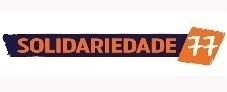 